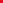 PLANI I PUNËS,  DHE OBJEKTIVAT E DREJTORISË SË PËRGJITHSHME TË PRONËSISË INDUSTRIALE PËR VITIN 2023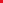 Prioritetet strategjike vijnë si rezultat i detyrimeve që rrjedhin nga: (1) Marrëveshja e Stabilizim-Asociimit (MSA); (2) Raportet Vjetor të  Komisionit Evropian për Shqipërinë (3) Marrëveshja TRIPS dhe acquis i BE-së. Në zbatim të legjislacionit në fuqi për pronësinë industriale, të Strategjisë Kombëtare të Pronësisë Intelektuale 2022-2025, Planit Kombëtar për Integrimin Evropian 2023-2025, Drejtoria e Përgjithshme e Pronësisë Industriale ka parashikuar objektivat e saj institucionale për përmbushjen e tyre në vitin 2023. Reforma ligjore në fushën e pronësisë industriale mbetet një nga angazhimet madhore të saj e cila konsiston në hartimin e një ligji të veçantë për çdo objekt të pronësisë industriale konkretisht: Ligjit për markat tregtare dhe ato të shërbimit; ligji për patentat dhe modelet e përdorimit; ligji për dizenjot industriale; ligji për treguesit gjeografikë dhe emërtimet e origjinës. Zbatimi dhe monitorimi i Strategjisë Kombëtare të Pronësisë Intelektuale 2022-2025 është një tjetër objektiv i rëndësishëm për DPPI-në dhe institucionet e tjera ligj zbatuese në fushën e pronësisë intelektuale. Shtyllë tjetër e rëndësishme e funksionimit të institucionit është promovimi i të drejtave të pronësisë industriale në shkallë vendit me grupet e ndryshme të interesit. Forcimi i marrëdhënieve të bashkëpunimit në nivel kombëtar dhe ndërkombëtar është një tjetër objekt i rëndësishëm për DPPI-në. DPPI gjithashtu luan një rol të rëndësishëm në rritjen e ndërgjegjësimit midis institucioneve, palëve të interesit dhe aktorëve të tjerë të përfshirë në sistemin kombëtar të pronës intelektuale, si dhe midis institucioneve të arsimit të lartë dhe institucioneve arsimore dhe sipërmarrësve, në të gjithë vendin. Në këtë drejtim, DPPI rregullisht organizon lloje të ndryshme të seminareve, boton dhe shpërndan fletëpalosje, materiale dhe informacione të tjera për të promovuar të drejtat e pronësisë industriale, përdorimin dhe rëndësinë e tyre për ekonominë kombëtare dhe globale. Ai përqendrohet në mbështetjen e inovacionit duke siguruar stimuj për kërkime.Theksojmë se, shërbimet e DPPI-së po shkojnë drejt standardeve bashkëkohore për të garantuar një nivel mbrojtjeje të njëjtë me atë të vendeve të Bashkimit Evropian, ashtu siç është e përcaktuar qartë në Marrëveshjen e Asociim-Stabilizimit (neni 73 i saj).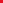 OBJEKTIVATAKTIVITETEAFATIIMPAKTINJËSIA PËRGJEGJËSEI.KUADRI LIGJOR1Është parashikuar miratimi i dy projekt ligjeve: Projektligji për Patentat dhe Modelet e Përdorimit dhe Projekt ligji për Markat;Është ngritur Grupi i Punës për hartimin e këtyre dy projekt-ligjeve në fushën e pronësisë industriale -detyrim i parashikuar në Strategjinë Kombëtare të Pronësisë Intelektuale dhe PKIE 2023-20253 mujori i IV i  2023.Harmonizimi i kuadrit ligjor vendas me Direktivat e BE për të siguruar mbrojtje të njëjtë të mbajtësve të drejtave njësoj si në vendet e BE (në përputhje me MSA, nenin 73 i saj)Sektori JuridikDrejtoria e Ekzaminimit 2Është parashikuar hartimi i dy projekt ligjeve: Projektligji për Disenjot Industriale dhe Projekt ligji për Treguesit Gjeografikë;Reforma ligjore në fushën e pronësisë industriale ka filluar në vitin 2022 dhe do të përfundojë në vitin 2025, në zbatim dhe të Strategjisë Kombëtare të Pronësisë Intelektuale.3 mujori i IV i 2024Harmonizimi i kuadrit ligjor vendas me Direktivat e BE për të siguruar mbrojtje të njëjtë të mbajtësve të drejtave njësoj si në vendet e BE (në përputhje me MSA, nenin 73 i saj)Sektori JuridikDrejtoria e EkzaminimitII.EKZAMINIMI I OBJEKTEVE TË PRONËSISË INDUSTRIALE1.Përfundimi i procesit të shërbimeve që ofron DPPI (155 shërbime) në portalin e vetëm qeveritar e-albaniaKy proces kryhet në bashkëpunim të ngushtë me AKSHI-n për finalizimin me sukses të këtij shërbimiProces në vazhdim Shkurtimi i kohës për aplikantët; transparenca në ofrimin e shërbimeve.  Drejtoria e Ekzaminimit3.Forcimi i bashkëpunimit ndërinstitucional në vend në funksion të mbrojtjes së objekteve të PI-së.Shkëmbim ndërinstitucional (prokurori, ISHMT, DPD, etj) i informacionit në kohë reale  në lidhje me objektet të PI-së  sa herë që ky informacion kërkohetProces në vazhdimBashkëpunim ndërinstitucional në funksion të mbrojtjes së të drejtave të PI-së nga cenimi në tregDrejtoria e EkzaminimitIII.KOORDINIMI NË NIVEL KOMBËTAR DHE NDËRKOMBËTAR1Monitorimin e Strategjisë Kombëtare të Pronësisë Intelektuale 2022-2025Mbledhje me grupin ndër-institucional të punës 2 herë në vit drejtuar nga zv.ministri i Financave dhe EkonomisëJanar-Qershor Mbledhja e parë  e strategjisë u zhvillua më datë 27 Dhjetor 2022 me grupin ndërinstitucional të punës dhe praninë  e zv. Ministrit të Financave dhe Ekonomisë, ndërsa mbledhja e dytë parashikohet të mbahet në muajin Qershor 2023.Realizim në kohë i objektivave të parashikuara në strategji si dhe evidentimi i problemeve që mund të hasen gjatë implementimit te tyre.Drejtoria e Koordinimit, Promovimit, Trajnimit dhe Analizës2Forcimin e bashkëpunimit me zyrat homologe rajonale dhe më gjerë, me të cilat DPPI ka nënshkruar Marrëveshje BashkëpunimiNënshkrimi i Marrëveshjeve të Bashkëpunimit me institucione kombëtare dhe homologe ndërkombëtareJanar-Qershor 2023Në proces janë 2 Marrëveshje Bashkëpunimi, me Poloninë dhe Moldavinë dhe në ndjekje sipas procedurave. Ndarje eksperiencash me zyrat homologe në mënyrë që të rrisim cilësinë e ekzaminimit dhe promovimit në fushën e PI-së.Bashkëpunim ndër-institucional me qëllim përhapjen dhe ndërthurjen e fushës së PI-së sa më gjerë me fushat e tjera.Drejtoria e Koordinimit, Promovimit, Trajnimit dhe Analizës3Koordinimin e aktiviteteve të cilat janë parashikuar në kuadër të zbatimit të projektit shqiptaro-zviceran në fushën e pronësisë intelektuale  “ALSIP”Zhvillimin e aktiviteteve te ndryshme ne lidhje me ndërgjegjësimin e subjekteve ne fushën e PI-se, duke përfshirë dhe operatoret turistikë për të shpërndarë Guidën e Turizmit në lidhje me PI-në.Janar - Qershor 2023Të japë kontribut në mënyrë që sipërmarrësit, krijuesit, studiuesit dhe prodhuesit në Shqipëri të përfitojnë nga një mbrojtje efikase e objekteve të PI-së si dhe të forcojë sistemin e pronësisë intelektuale në vendin tonë midis aktorëve të fushës.Drejtoria e Koordinimit, Promovimit, Trajnimit dhe Analizës4Koordinimin e projektit të “Pan European Seal”, i cili konsiston në intershipe për studentët shqiptare në organizatat si EPO dhe EUIPOZhvillohen takime të ndryshme me universitetet duke ju bërë me dije intershipet e ofruara nga këto organizataJanar – Qershor 2023Rekrutimi i studentëve shqiptare me pagesë në organizata si EPO dhe EUIPO në lidhje me fushën e PI-së.Drejtoria e Koordinimit, Promovimit, Trajnimit dhe Analizës4Koordinimin e bursave të ofruara nga Zyra Shtetërore për pronësisë Intelektuale e Republikës Popullore të  Kinës.Zhvillohen takime te ndryshme me universitetet duke ju bërë me dije studentëve për bursat e ofruara për nivelin “Master shkencor në fushën e PI-së” dhe mënyrën e aplikimit.Janar- Qershor 2023Ofrim i bursave ju lejon studentëve të rinj të marrin një formim shumë të specializuar në fushën e PI-së.Drejtoria e Koordinimit, Promovimit, Trajnimit dhe Analizës5Monitorimi i masave legjislative dhe akteve nënligjore të parashikuara në Planin Kombëtar për Integrimin Evropian 2023-2025Plani Kombëtar i Integrimit Evropian (PKIE) është një dokument i qeverisë shqiptare, i cili përgatitet në kuadër të procesit të integrimit të Shqipërisë në Bashkimin Evropian. Ai përfshin aktet ligjore të parashikuara për t’u miratuar nga institucionet shqiptare për një periudhë 3-vjeçare.Janar-Qershor 2023Monitorimi i akteve nënligjore të parashikuara për vitin 2022 nga institucionet kontribuuese të kapitullit 7“Pronësia Intelektuale”Sektori i Koordinimit  &Sektori Juridik6Raportimi periodik në Komitete të rëndësishme të fushës, ku përfshihet veprimtaria e DPPI-sëKomiteti i Stabilizim-AsociimitNën- Komiteti i Tregut të Brendshëm dhe KonkurrencësNën-komiteti i Peshkimit dhe i BujqësisëViti 2023 -  KSA do të zhvillohet në muajin mars Nën-komiteti i Tregut të Brendshëm dhe Konkurrencës do të zhvillohet me 30 Maj 2023Nën-komiteti i Peshkimit dhe i Bujqësisë – nuk kemi akoma njoftimDrejtoria e Koordinimit, Promovimit, Trajnimit dhe Analizës,7Koordinimi i aktiviteteve në kuadër të Ditës Botërore të Pronësisë Intelektuale Organizimi i 30 vjetorit të themelimit të zyrës së DPPI-së, 19-20 tetor 2023.Dita Botërore e Pronësisë Intelektuale festohet në mbarë botën nga shtetet anëtare të Organizatës Botërore të Pronësisë Intelektuale Priten zyrtarë të nivelit të lartë nga EPO, EUIPO dhe WIPO.26 prill 2023Kjo ditë ka si qëllim nxitjen e krijimtarisë dhe të inovacionit në mbarë botën, një ditë e kushtuar tërësisht krijimtarisë së mendjes njerëzore. DPPI e ka konsideruar muajin prill si muajin e pronësisë intelektuale dhe organizohen aktivitete të ndryshme për gjithë muajin. Eventet do ju njoftohen menjëherë sapo të hartohet kalendari për këtë ditë të shënuar. Drejtoria e Koordinimit, Promovimit, Trajnimit dhe Analizës,Drejtoria e Koordinimit, Promovimit, Trajnimit dhe Analizës,IV.PROMOVIMII TË DREJTAVE TË PRONËSISË INDUSTRIALË NË NIVEL KOMBËTAR1.Takime informuese me biznesin me në fokus Start-up  me qëllim ndërgjegjësimin e tyre mbi rëndësinë e regjistrimit të objekteve të pi-së.Takime periodike me qëllim lehtësimin e procedurave dhe marrjen në kohë reale të informacionit mbi të drejtat e pronësisë industriale.Shpërndarja e guides “Ide Sipërmarrëse”Tetor 2023Ndërgjegjësimi në lidhje me të drejtat që rrjedhin nga regjistrimi i objekteve të PI-se dhe rëndësia e krijimit të një portofoli IP për biznesin.Për këtë arsye në fillim të çdo viti kalendarik hartohet dhe miratohet një kalendar me të gjitha rrugët janë vendit të punës, kalendar i cili miratohet nga MFE.Drejtoria e Koordinimit, Promovimit, Trajnimit dhe Analizës2.Organizimi i trajnimeve /aktiviteteve me mësuesit e shkollave te ciklit 9 vjeçar dhe të mesëmPromovimi i të drejtave të pronësisë industriale pranë institucioneve të arsimit- para universitarTakime me Zyrat Vendore Arsimore të qyteteve te ndryshme përfshira në 4  Drejtoritë Rajonale të Arsimit Para universitar DRAP (Durrës, Fier, Korçë, Lezhë)  me qëllim rritjen e ndërgjegjësimit të brezat e rinj dhe stafet pedagogjikeMars- Maj 2023Ndërgjegjësimi  dhe informimi i stafeve  pedagogjikë në lidhje me fushën e PI-së.Të njohim të drejtat që rrjedhin nga regjistrimi i objekteve të PI-së.Drejtoria e Koordinimit, Promovimit, Trajnimit dhe Analizës3.Organizimi i trajnimeve /aktiviteteve  të ndryshme ndërgjegjësuese nga DPPI  me universitetet dhe organizatat shkencore dhe zhvillimore.Nënshkrimi i dy memorandumeve të bashkëpunimit me qëllim ngritjen e Qendrës së Informacionit dhe Teknologjisë dhe forcimi i bashkëpunimit ndërinstitucionalTrajnimi i qendrave të informacionit tekniko-shkencor në lidhje me fushën e PI, detyrim i DPPI-së.Ngritja e dy qendrave te Informacionit pranë universiteti “Aleksandër Moisiu” Elbasandhe “Eqerem Cabej” GjirokastërNëntor- Dhjetor 2023Ndërgjegjësimi i studentëve për  aplikimin për regjistrimin e patentave për shpikje, kërkimin në regjistrat evropianë dhe regjistrin e Organizatës Botërore të PI-së për shpikjet e fundit të aplikuara pranë këtyre organizatave. Studentet do te njihen me të drejtat dhe detyrimet që burojnë nga regjistrimiTë asistojmë studentët të cilët janë autorë ose shpikës të një objekti të Pronësisë Intelektuale.Drejtoria e Koordinimit, Promovimit, Trajnimit dhe Analizës4.Aktivitete të ndryshme që DPPI zhvillon, konkretisht:  leksione të hapura, konferenca në fushën e PI, konkurse kombëtare më shkollat e arsimit para-universitar, ekspozite e objekteve të pronësisë industriale, ngritja e stendave promovuese në qendër të Tiranës, broshura informative në fushën e PI, spote promovuese etj.Aktivitetet janë pjesë e pandarë e punës së institucionit.Për datat e sakta të eventeve të DPPI do të njoftoheni rast pas rastiPërgjatë gjithë vititDrejtoria e Koordinimit, Promovimit, Trajnimit dhe Analizës5.Takime zhvilluar  me subjektet  turistike në sektorin e turizmit (hotelet dhe restorantet, agjencitë e udhëtimit, operatorët turistikë guidat turistike dhe shumë shërbime të tjera) Shpërndarja e  guidës “Nxitja e zhvillimit të Turizmit përmes pronësisë intelektuale”.Maj-Korrik 2023Njohja më nga afër e PI si një element i rëndësishëm në zhvillimin dhe konkurrencën e ndershme, promovimin e kulturës dhe krijuesve vendas.Drejtoria e Koordinimit, Promovimit, Trajnimit dhe Analizës6.Takime me subjekte dhe prodhues mbi  identifikimin e produkteve me potenciale të mundshëm për treguesit gjeografik, identifikimin e zonave përkatëse Identifikimin e zonave me potencial të mundshëm për TGJ dhe EO  si dhe promovimin e bizneseve me produktet “Made in Albania”.Shtator 2023Takime  zhvillohen me qëllim e një analize territoriale për evidentimin e produkteve shqiptare me karakteristika gjeografike sipas zonave si dhe promovimi dhe nxitja për rëndësinë e mbrojtjes së TGJ.Drejtoria e Koordinimit, Promovimit, Trajnimit dhe Analizës